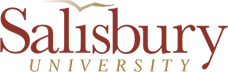 Salisbury University Center for International Education Faculty-Led Global Seminar Program ProposalThis form must be filed with SUCIE BY OCTOBER 1 for SPRING BREAK or SUMMER Programs the following academic year and BY MARCH 1 for WINTER Programs the following Academic Year.  NO EXCEPTIONS!     In addition to the completed form, please include the following:  a) Course Syllabus; b) Estimated Program Budget.Program Title:  ________________________________________________________________________________________Program Locations(s): __________________________________________________________________________________Faculty Director: _________________________________________  Department:  _________________________________Telephone #: _______________________  Fax #: _____________________  E-mail Address:  ________________________Program Term:    Winter     Spring Break     Summer     	Academic Yr: ___________________Program Length:  ___________  Number of days	                Estimated Program Dates:   From __________ To _________Anticipated Frequency of Program Offering:   One-time only      Annual       BiennialCooperating Institution(s) Abroad: _________________________________________________________________________Type of program housing to be used or options available (check all that apply): Host university dormitories       Home stays      Hotels      Apartments       Youth Hostels Other (please explain):  _______________________________________________________________________________Anticipated Student Enrollment:  _________         Major(s) from which students are likely to be drawn:  ________________Anticipated Course(s) Offered: Request that SUCIE add course to schedule            Department prefers to add course to scheduleIf department adds the course, please make sure to select Department Consent and set Enrollment Capacity at 0.  Students should not be able to enroll themselves in the class or drop the course.Center for International Education Use Only:                  Date Received:  _________________	   Program Approved    Yes     No        Director Initials:  ______________Dr. Brian N. Stiegler, Director Center for International Education:  _______________________________________________					             			                                       Signature/Date	PrefixCourse NumberSection NumberCourse TitleCredits.901.901REQUIRED SIGNATURESPrinted NameSignature and DateFaculty DirectorChair of Sponsoring DepartmentDean of School Housing Sponsoring DepartmentDean of School Housing Faculty Director     (if different than sponsoring department)